Smlouva o dílo č. CCRVM/001/2019Článek I.Smluvní stranyObjednatel:		 	Centrála cestovního ruchu Východní Moravy, o.p.s. Adresa:			J. A. Bati 5520, 761 90 ZlínZápis v obchodním rejstříku:	oddíl O, vložka 338, vedený u Krajského soudu v BrněIdentifikační číslo:		277 44 485Daňové identifikační číslo:	CZ27744485, není plátce DPH Zastupuje:			Mgr. Petra Psotková, statutární zástupce  	Telefon:			e-mail:			aDodavatel:			RAAB Computer s.r.o.			 Sídlo:				Čs. brigády 421, Bystřice pod Hostýnem 768 61Zápis v obchodním rejstříku: oddíl C, vložka 96168, vedený u Krajského soudu v BrněIČ:   				05558069DIČ: 				CZ05558069Zastupuje: 			Ing. Ladislav Raab, jednatelbankovní spojení: 		č.ú.:									(dále jen: dodavatel)Článek II.PreambuleTato smlouva je uzavírána v rámci realizace projektu „Turistický informační portál Zlínského kraje“ (dále jen „projekt“). Dodavatel prohlašuje, že má veškeré právní, technické a personální předpoklady, kapacity a odborné znalosti, jejichž je třeba k provedení díla sjednaného touto smlouvou (dále jen „dílo“), a je schopen zajistit splnění sjednaného předmětu díla.Objednatel prohlašuje, že má ujasněnou představu o konečné podobě díla, je schopen zajistit průběžné konzultování konkrétní problematiky a má zabezpečeno finanční krytí celé ceny díla, jak je dále sjednáno.  Článek III.Předmět plněníDodavatel se touto smlouvou objednateli zavazuje, že pro něj ve sjednané době a za sjednaných podmínek zajistí realizaci předmětu této smlouvy. Předmětem smlouvy je zajištění tvorby internetových stránek. Specifikace předmětu smlouvy je přílohou č. 1 této smlouvy. Není-li z uvedené specifikace některý parametr díla zřejmý, potom se takový parametr určí podle zadávacích podmínek a podané nabídky dodavatele předcházejících uzavření této smlouvy. Rozsah a obsah závazků dodavatele podle této smlouvy je kromě této smlouvy určen také zadávacími podmínkami zadávacího řízení předcházejícího uzavření této smlouvy a obsahem nabídky dodavatele, kterou podal do tohoto zadávacího řízení a na základě které s ním byla tato smlouva uzavřena. Při určení rozsahu a obsahu závazků dodavatele se uplatní pravidlo, podle něhož je rozsah a obsah závazku určen tím ze shora uvedených dokumentů, který definuje rozsah a obsah konkrétního závazku nejšíře a nejkonkrétněji. Dodavatel je povinen v rámci předmětu díla provést veškeré smluvní činnosti, služby a výkony, kterých je potřeba k provedení a dokončení smluveného předmětu díla.Případné více či méně práce vzniklé v průběhu provádění této smlouvy o dílo budou předmětem písemného dodatku k této smlouvě o dílo a budou oceněny obvyklým způsobem.Článek IV.Způsob realizace předmětu smlouvyPři plnění zakázky bude dodavatel postupovat zejména v souladu s platnými českými technickými normami, které přejímají evropské normy, evropskými normami, evropskými technickými schváleními, technickými specifikacemi zveřejněnými v Úředním věstníku Evropské unie a českými technickými normami, které se vztahují, upravují či jinak regulují předmět této smlouvy, se zadávací dokumentací zakázky vč. příloh. Dodavatel se také zavazuje neposkytnout dílo ani jeho části jiným osobám než objednateli.Dodavatel se zavazuje, že bude dílo označovat dle požadavků a pokynů objednatele. Článek V. Čas a místo plněníRealizace díla bude zahájena po podpisu této smlouvy. Místo plnění: ČR. Doba plnění 02/2019 – červen 2019.Předání a převzetí řádně zhotoveného díla, včetně předání dílčích plnění dle přílohy č. 1, bude prováděno na základě předaných výstupů a  podepsaného předávacího protokolu objednatelem a dodavatelem. Článek VI. Cena plnění, platební podmínkyCena za provedení díla dle této smlouvy byla stanovena dohodou účastníků smlouvy dle zákona číslo 526/1990 Sb., o cenách, v platném znění, a to ve výši:Celková cena bez DPH				922 350 KčDPH 21 %					193 694 KčCelková cena díla včetně DPH		1 116 044 Kč(slovy: jeden-milion-sto-šestnáct-tisíc-čtyřicet-čtyři-korun-českých)Cena obsahuje veškeré náklady uchazeče nezbytné k realizaci díla.Cena je nejvýše přípustná.Cena díla je blíže specifikována v příloze č. 2 smlouvy.Změna ceny díla je možná na základě změny rozsahu díla a musí být sjednána písemným dodatkem k této smlouvě.Výše ceny s DPH se v průběhu realizace díla může změnit v případě změny zákonné sazby DPH ke dni uskutečnění zdanitelného plnění oproti zákonné sazbě platné ke dni uzavření této smlouvy. Dodavatel souhlasí s neposkytnutím záloh.Strany se dohodly na níže uvedené formě fakturace. Platba bude provedena převodem finančních prostředků na účet dodavatele v termínu do 30 dnů po předání faktury objednateli. Termínem úhrady se rozumí den odepsání peněžních prostředků z účtu objednatele. Fakturace bude provedena po předání plnění a ukončení díla. Faktura bude obsahovat náležitosti podle zákona č. 563/1991 Sb., o účetnictví, ve znění pozdějších předpisů, a zákona č. 235/2004 Sb., o dani z přidané hodnoty, ve znění pozdějších předpisů.Platba bude provedena na základě faktur, které budou splňovat náležitosti daňového dokladu dle obecně platných předpisů a budou označeny textem: „Tento doklad je hrazen z dotace Zlínského kraje“.Nesplatnou fakturu je objednatel oprávněn vrátit dodavateli, jestliže neobsahuje náležitosti dle předchozích odstavců nebo jestliže fakturovaná cena neodpovídá rozsahu převzatého díla. Nová 30ti denní lhůta splatnosti pak začne běžet doručením opravené faktury.Článek VII.Předání díla, odpovědnost za vady a zárukaDodavatel předá dílo (část díla) bez vad, přičemž dílo (část díla) má vady, jestliže provedení díla (části díla) neodpovídá výsledku určenému ve smlouvě.Po té, co dodavatel předá dílo (část díla) objednateli, má tento 5 pracovních dnů na to, aby dílo (část díla) prohlédl a konstatoval zda-li dílo (část díla) odpovídá výsledku určenému v této smlouvě. Konstatuje-li objednatel, že dílo (část díla) odpovídá výsledku určenému v této smlouvě, potvrdí objednatel tuto skutečnost v protokolu. Je-li objednatelem potvrzeno převzetí díla (části díla) bez vad a nedodělků, je dodavatel oprávněn vystavit daňový doklad dle článku VI odst. 7 až 9 této smlouvy. Konstatuje-li však objednatel, že dílo (část díla) neodpovídá výsledku určenému v této smlouvě je dodavatel povinen ve lhůtě 10 dnů upravit dílo (část díla) dle pokynů objednatele tak, aby odpovídalo tomu, co bylo dohodnuto v této smlouvě. Následně dodavatel předá dílo (část díla) objednateli, přičemž postup dle odst. 2 tohoto článku se opakuje. Neodpovídá-li však opět dílo (část díla) výsledku určenému ve smlouvě, je objednatel oprávněn odstoupit od smlouvy, přičemž dodavatel v případě odstoupení objednatele od smlouvy nemá nárok na úhradu části díla, která neodpovídá výsledku dohodnutému ve smlouvě. Odstoupí-li objednatel od smlouvy dle předchozí věty, nemá dodavatel nárok ani na úhradu částí díla, které nebyly ještě dodavatelem předány. Nevyužije-li objednatel práva na odstoupení, je dodavatel povinen v objednatelem stanovené lhůtě upravit dílo (část díla) dle pokynů objednatele tak, aby odpovídalo tomu, co bylo dohodnuto v této smlouvě, přičemž postup dle bodu 2 – 4 se opakuje.Dodavatel odpovídá za vady, jež má dílo v době jeho předání. Jde-li o vadu, která se projeví po předání díla (části díla), a kterou lze odstranit, dodavatel tuto vadu odstraní do 30 dnů od dne, kdy objednatel uplatnil právo na odstranění vady.Jde-li o vadu neodstranitelnou, která však nebrání řádnému užívání díla, má objednatel právo na přiměřenou slevu z ceny díla nebo jeho části.Článek VIII.SankceSmluvní závazek provést dílo zaniká včasným a řádným splněním předmětu smlouvy v dohodnutých termínech a předáním díla objednateli.V případě nedodržení termínu splatnosti bude dodavatel oprávněn účtovat objednateli úrok z prodlení dle obecně závazného právního předpisu.V případě nedodržení termínu dodání díla (části díla) bude objednatel oprávněn účtovat dodavateli smluvní pokutu ve výši 0,05% z celkové ceny díla bez DPH, za každý i započatý den prodlení od smluveného termínu.Jestliže je dodavatel v prodlení s dodáním díla trvajícím déle než 14 dní nebo neprovádí dílo v souladu s touto smlouvou, je objednatel oprávněn odstoupit od smlouvy. Právo na náhradu škody způsobené nesplněním povinností, za něž se sjednává smluvní pokuta, není zaplacením smluvní pokuty nijak dotčeno. Okolnosti vylučující odpovědnost zprošťují povinnou stranu povinnosti platit smluvní pokutu. Článek IX.Ostatní ujednáníDodavatel se zavazuje archivovat veškeré doklady, které souvisí s realizací projektu a  jeho financováním po dobu 10 let od proplacení závěrečné platby příjemci, tj. od odepsání z účtu poskytovatele dotace, nejméně však do konce roku 2029.Dále se dodavatel zavazuje umožnit přístup kontrolním orgánům do objektů a na pozemky dotčené prováděním díla a jeho realizací a provést kontrolu dokladů souvisejících s projektem.Touto smlouvou zároveň dodavatel objednateli poskytuje výhradní licenci ke všem způsobům užití díla (částem díla) v neomezeném rozsahu a právo upravit či jinak měnit dílo, jeho název nebo označení autora nebo spojit díla s jiným dílem, jakož i zařadit dílo do díla souborného. Objednatel může oprávnění tvořící součást licence zcela nebo zčásti poskytnout třetí osobě (podlicence), k čemuž dodavatel (autor) poskytuje výslovný souhlas. Poskytnutí licence (včetně všech případných podlicencí) dle této smlouvy je bezúplatné s ohledem na souběžné sjednání ceny díla dle čl. VI této smlouvy. Dodavatel prohlašuje, že má své právní poměry uspořádány způsobem, který mu umožňuje poskytnutí shora uvedené licence objednateli. Článek X.Všeobecná ujednáníTuto smlouvu lze změnit nebo doplňovat pouze písemnými vzestupně číslovanými dodatky, které budou podepsány oběma smluvními stranami.Nastanou-li u některé ze smluvních stran skutečnosti bránící řádnému plnění této smlouvy, je povinna to ihned bez zbytečného odkladu oznámit druhé straně a vyvolat jednání zástupců smluvních stran.Smlouva nabývá platnosti dnem podpisu oběma stranami.Smluvní strany prohlašují, že žádná část smlouvy nenaplňuje znaky obchodního tajemství dle § 504 zákona č. 89/2012 Sb., občanský zákoník, ve znění pozdějších předpisů. Obě smluvní strany se zavazují, že obchodní a technické informace, které jim byly v průběhu realizace díla svěřeny druhou stranou, nezpřístupní třetím osobám bez písemného souhlasu druhé strany a nepoužijí tyto informace k jiným účelům, než je k plnění podmínek smlouvy.Právní vztahy touto smlouvou výslovně neupravené se řídí občanským zákoníkem.Tato smlouva se vyhotovuje ve dvou stejnopisech, z nichž jeden obdrží dodavatel a jeden objednatel.Smluvní strany této smlouvy prohlašují a stvrzují svými podpisy, že mají plnou způsobilost k právním úkonům, a že tuto smlouvu uzavírají svobodně a vážně, že ji neuzavírají v tísni za nápadně nevýhodných podmínek, že si ji řádně přečetly a jsou srozuměny s jejím obsahem.Nedílnou součástí smlouvy je příloha č. 1 – Podrobný popis díla a příloha č. 2 – Cena dle dílčích plněníVe Zlíně dne 	5.2.2019						Ve  Zlíně      dne 5.2.2019za objednatele							za dodavateleMgr. Petra Psotková						          Ing. Martin KoplíkStatutární zástupkyně						příloha č. 1 smlouvy – Podrobný popis dílaVýchodní Morava je specifickou turistickou oblastí, která reprezentuje území Zlínského kraje. Skládá se momentálně ze čtyř destinací – Zlínsko a Luhačovicko, Valašsko, Slovácko, Kroměřížko. Východní Morava však komplexně tvoří jedinečné místo pro návštěvy turistů, jak našich místních, z našeho kraje, tak pro turisty, přijíždějící z naší republiky, ale také ze zahraničí. Jsme rozmanitým krajem, který nabízí celou řadu možností vyžití a trávení volného času, jak pro jednodenní výlety, víkendy či celou dovolenou. Nový webový portál Východní Moravy by měl být tedy silnou komunikační platformou a efektivním marketingovým nástrojem, jehož cílem je přilákat svojí zajímavou, jedinečnou formou a zároveň specifickou nabídkou, co možná nejvíce návštěvníků pro náš kraj.Specifika portálu:Moderní, jedinečný a netradiční design.Jednoduchost a efektivnost.Nutností je schopnost upoutat potenciální klienty – turisty.Propojenost v rámci on line komunikací – na FC, instagram apod.Zajímavá skladba informací.Jednoduchá obsluha a vyhledávání informací, přehledné schéma.Efektivní komunikace vůči klientům – turistům, cestovatelům.Oslovení širokých cílových skupin, respektive šech možných cílových skupin.Efektivně komunikuje vůči lidem v kraji, ale také vůči lidem přijíždějícím z naší republiky a ze zahraničí.CílVytvořit působivý, přehledný, v čase aktuální on-line portál s moderními funkcemi postavený na sdílení informací mezi tímto portálem a partnerskými weby turistických oblastí, destinačních managementů, turistických informačních center ve Zlínském kraji. Stát se dominantním portálem pro vyhledávání turistických cílů, akcí a souvisejících služeb cestovního ruchu ve Zlínském kraji.Zhotovitel navrhne realizaci díla tak, aby výsledný portál měl tyto uživatelské vlastnosti:Komplexní informace s turistickým obsahem o objektech, subjektech, akcích, službách, nabídkách v turistickém regionu Východní Morava. Databáze informací bude navržena a realizována tak, aby umožnila obousměrné efektivní sdílení obsahu s oblastními (lokálními) webovými stránkami turistických oblastí Zlínského kraje a turisticky významných lokalit a cílů.Tvorba subportálů (bez omezení počtu) pracujících se stejným databázovým prostorem, vizuálně a funkčně vycházející z hlavního portálu www.vychodni-morava.cz s tematicky odlišením – vmnakole.cz; cmstory.cz; ccrvm.cz a podstránek současného portálu Východní Morava – regionální podstránky: Kroměřížsko, Slovácko, Valašsko, Zlínsko a Luhačovicko, Kroměříž žádanou destinací, Zdravá destinace. Součástí integrace je přesměrování stávajících domén na nové řešení.Tvorba a správa subportálů se očekává v administrační části redakčního systému.Propojení obsahu s weby významných turistických lokalit a cílů (například město Zlín, město Rožnov p. Radhoštěm, město Vsetín, město Kroměříž, město Valašské Meziříčí, město Uherské Hradiště, obec Velké Karlovice, portál KudyZNudy.cz, atp.)Integraci (vytvoření) webových stránek/podstránek/mutace pro zahraniční klientelu v mutacích němčina, angličtina, italština, polština. Jedná se o jazykové mutace celého obsahu a top akcí. Kalendář akcí a tiskové zprávy a služby v mutacích nebudou po zhotoviteli požadovány. Na stávajících stránkách jsou mutace řešeny odkazem na jiné stránky www.moravia-czech.eu, které nekorespondují s obsahem stránek v jazyce českém. Tímto způsobem nové stránky fungovat nebudou.Zajištění dvojcestného sdílení obsahu s weby destinačních managementů (www.region-kromeriz.cz; www.slovacko.cz; www.visit-valassko.cz; www.zlinsko-luhacovicko.cz) Objednatel navrhne realizaci zakázky nejméně ve třech etapách, které jsou podrobně uvedeny v Harmonogramu. Trvání každé etapy objednatel odhaduje na max. dva měsíce, předpoklad uvedení portálu do zkušebního provozu je v květnu 2019, následuje cca 1 měsíc odlaďování a spuštění plného provozu. Spuštění do ostrého provozu konec června 2019.Zhotovitel je oprávněn realizovat dílo s využitím subdodavatelů. Objednatel si vyhrazuje právo dávat souhlas s realizací díla po jednotlivých etapách.Návrh harmonogramuEtapa IPožadavky, zadání, podklady (databáze), obsahová rešeršeMarketingová analýza současné situace (vstupní analýza návštěvnosti, sekundární data, průzkum trhu)Best practice (ČR, svět), naše doporučeníNávrh struktury, funkcí a finální webdesign Wireframe + grafické návrhy (homepage, cíle, trasy, atd..) – podléhá schválení centrályBackoffice prostředí – podléhá schválení centrályEtapa IIKódování webu (HTML)Programování redakčního systémuPročištění stávajících databázových dat Migrace datTestování I (průběžné přes on-line odkaz)Etapa IIIDokódování a doprogramování webů Testování IIŠkolení IPlnění datSpuštění webu (release) do zkušebního provozu, archivace současného webuTestovací provoz květen 2019!– odladění webu, plný provoz. Struktura databáze a mapa webuZadavatel požaduje aktualizaci databáze v rozsahu minimálně níže uvedené struktury. Struktura a mapa webu by měla být rozdělena dle specifikace níže, zadavatel však umožňuje změnu struktury dle výsledků analýzy současného stavu a dle návrhu a tvory struktury a funkcí webu zhotovitelem.Struktura databáze:Turistické cílePřírodníPřírodní zajímavostiSkalní města a útvaryChráněná území a rezervaceKulturníDědictví UNESCOZámkyHradyDalší historické památkyCírkevní stavbyZříceniny hradůMuzea a galeriePoutní cestyTechnické památkyKnihovnyOstatníZoologické a botanické zahradyZábavní centraRozhledny a vyhlídkyZajímavosti a cíleAgroturistika (regionální výrobci)Kultura a zábavaKalendář akcíDivadlaKinaBowlingHerny a casinaDiskotéky a klubySportObchod a službyPůjčovny lyží a skiservisyPůjčovny kol, cykloservisyPůjčovny ostatního sportovního vybaveníZimní sportyLyžování a snowboardingLyžařské školyBěžkařské (běžecké) trasyBrusleníLetní sporty (celoroční)Bazény a aquaparky (koupaliště)Koupaliště (i přírodní a vodní sporty)MinigolfGolfPěší turistikaCykloturistika a MTB (trasy)HipoturistikaAdrenalinové sportySportovní centraMyslivost a rybařeníStravováníRestauraceKavárnyRegionální gastronomie – restauracePivniceCukrárnyVinárnyČajovnyPizzerieMotorestyUbytováníHotely Relaxace a wellnessPenzionyMotelyApartmányCampy a autocampyUbytování v soukromíChaty a chalupyTuristické chatyTuristické ubytovnyRekreační střediskaRančeFolklor a tradiceKeramika, hrnčířstvíSklenářstvíTextilní výrobkyKovářstvíDřevěné výrobky a řezbářstvíLidová architekturaTradiční gastronomieTradiční nápojeOstatní tradiční výrobaFestivaly a lidové slavnostiKongresová a incentnivní turistikaServisInformační centraInfrastruktura služby – dopravaTiskové zprávyNovinky z regionuMateriály ke staženíKontakty – CCRVM, oblasti, kancelářMapa turistického portálu www.vychodni-morava.cz včetně jeho regionálních podstránekKaždá z níže uvedených sekcí je vizuálně originální (např. barvou, wireframem kategorie, atd.) Oblasti – u každé oblasti bude struktura z větší části stejná, avšak nemusí neobsahovat stejný výčet turistických atraktivit. KroměřížskoSlováckoValašskoZlínsko a LuhačovickoKaždá oblast bude tuto strukturu využívat jako svou webovou prezentaci – tedy kromerizsko.cz, valassko.cz, atd.. avšak vše je stále součást celkového turistického portálu – viz. příloha schéma UbytováníTipy na ubytováníUbytování a službyStravováníChutě a vůně kuchyněRestauraceOblast – kam vyrazitCo zažít/kam za zážitkySportyAktivní pobytCykloturistika a turistikaPřírodní pokladyPřírodní zajímavostiAgroturistikaKultura a tradicePamátky a historiePamátky a cíleTuristické cíleKam ve městěKulturní nabídkaBaťův kanálRelaxaceČas v lázníchRelaxAkce – (jde o eventy, které se dějí v regionech – každý event obsahuje: název, datum a místo konání, stručný perex, možný podrobnější popis /který nemusí být však u všech/, foto/obrázek /jeden či více/)Kalendář akcí Akce v regionuAktuální děníInformační služby/servisInformace o území/info o oblastiMateriály ke stažení/průvodcePrezentace spolků – standardní formát (název, perex, sídlo, podrobnější popis, kontakt, foto)Tiskové zprávy, novinky z regionuKontakty (CCRVM, oblasti, TIC)Blog modul, který může ale nemusí být využívaný (rozhodne si destinační manager)jde o prostor, do kterého můžou editoři destinace vkládat své PR články z regionu – tipy kam vyrazit a proč..Sezóny (aktuální nabídka aktivit a atraktivit) Zima na ValašskuTipy na výletProgramy (ucelené produktové balíčky)Top nabídka – zajímavosti v okolíTop zájezdyVyhledávačFacebookInstagramJazykové mutace Počasí Schéma portálu Východní Moravy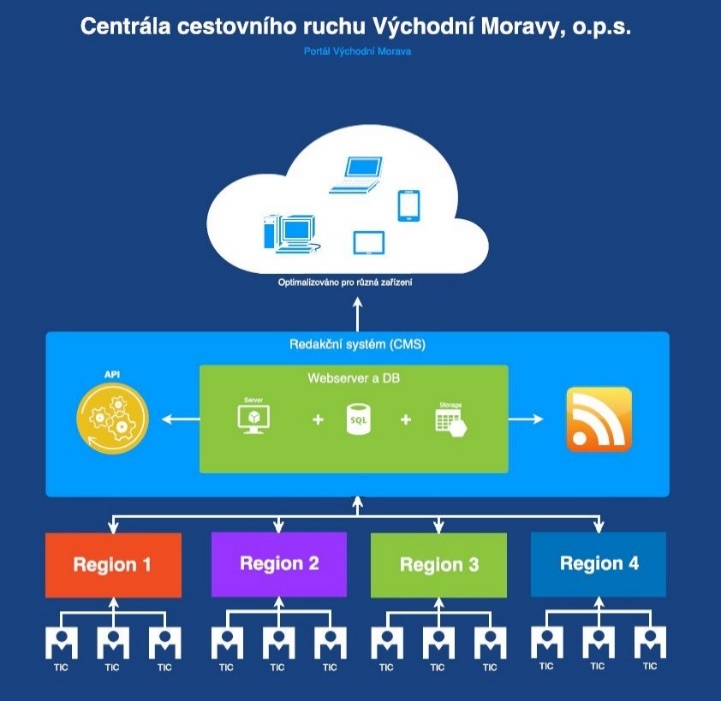 příloha č. 2 smlouvy – Cena dle dílčích plnění včetně harmonogramu plněníCena realizace díla dle dílčích plnění:Harmonogram plnění:Technický popis zakázkyTechnický popis zakázkyTechnický popis zakázkyNázev DílaVytvoření webových stránek a databáze v rámci projektu turistického informačního portálu Východní MoravyVytvoření webových stránek a databáze v rámci projektu turistického informačního portálu Východní MoravyHarmonogramEtapa IPožadavky, zadání, podklady (databáze)Marketingová analýza současné situace (vstupní analýza návštěvnosti, sekundární data, průzkum trhu)Best practice (ČR, svět), doporučení dodavateleNávrh struktury, funkcí a finální webdesignHarmonogramEtapa IIKódování webu (HTML)Programování redakčního systémuPročištění stávajících databázových dat Migrace datTestování I (průběžné přes on-line odkaz)HarmonogramEtapa IIIDokódování a doprogramování webů Testování IIŠkolení IPlnění datSpuštění webu (release), archivace současného webuTestovací provoz květen 2019!Základní grafické požadavkyPůsobivá úvodní stránka (při současném dodržení přehlednosti)Detailní podstránky i na nejnižší úrovniRespektování corporate identity turistického regionu Východní Morava, turistických oblastí a Zlínského krajevlastní sada ikon, originální grafické prvky (oddělovače)Grafické zpracování mapy Východní Moravy a jejích turistických oblastíDodržování jednotného stylu, přednastavené formáty (tabulky, galerie)Logo a ikony v křivkách (SVG)Detailní rozpracování jednotlivých kategorií (podkaret: cílů, akcí, ubytování, atd.) při návrhu wireframů.Působivá úvodní stránka (při současném dodržení přehlednosti)Detailní podstránky i na nejnižší úrovniRespektování corporate identity turistického regionu Východní Morava, turistických oblastí a Zlínského krajevlastní sada ikon, originální grafické prvky (oddělovače)Grafické zpracování mapy Východní Moravy a jejích turistických oblastíDodržování jednotného stylu, přednastavené formáty (tabulky, galerie)Logo a ikony v křivkách (SVG)Detailní rozpracování jednotlivých kategorií (podkaret: cílů, akcí, ubytování, atd.) při návrhu wireframů.Základní funkční požadavkyRedakční systém musí procházet trvalým rozvojem, doplňováním funkcí v souladu legislativy a technického rozvoje v dané oblasti. Pro editory musí být srozumitelný a jednoznačný. Podporovaná je vždy aktuální a jedna předchozí verze poslední vydané číselné řady prohlížeče:Microsoft EdgeInternet ExplorerMozilla FirefoxOperaGoogle ChromeSafariPlně responzivníOrientace na webuPřehledné menuPokročilá filtraceVyhledávání s našeptávačemDrobečková navigaceFulltext elasticsearch (frontend i redakční systém)InteraktivitaFormuláře (Vložit akci, přidat kontakt, a jiné úpravy informací na webu), jejich logická struktura a obsahHodnocení akcí, památek – (obdobně jako na kudyznudy.cz)Itineráře – možnost vytvoření trasy, složené z více bodů, s následným zobrazením/sdílením do mobilního zařízení, pro absolvování předvolené trasyInteraktivní mapy – nabídka dalších cílů v okolí s možností filtrace (akce, památky, cíle, atd.) a jejich zobrazení v mapovém podkladu dle procentuálního přiblížení (pro přehlednost) Plánování tras pro pohyb na komunikacích, pro pohyb po značených turistických a cykloturistických trasách a v terénu, fotografie z okolí, zobrazení souvisejících míst s využitím GPS v „terénu“ – dle polohy lze nabídnout další turistické atraktivityGPS označení každého záznamu POI v databáziVložena API s počasím ke každé GPS souřadnici Propojení na rezervační systémy (alespoň tlačítkem u každého cíle)Kalendář akcí s přehlednou a rychlou filtracíFunkce „Může Vás také zajímat“ - nabídka dalších cílů v okolí na základě GPS souřadnic s možností filtrace (akce, památky, cíle, atd.)Moduly sociálních sítí (instagram, facebook a videoportálů + možnost přidávání dalších modulů)ObecnéJazykové mutace (CZ, EN, DE, PL, IT) – primárně zvoleno podle jazykové verze prohlížeče (jazykové mutace se nevztahují na kalendář akcí a tiskové zprávy a služby – TOP AKCE jsou součástí jazykových mutací)Rychlost načítání (first request do 300ms), asynchronní načítání obsahu, minifikace CSS a JS skriptůSlideshow s řadou funkcíSledování návštěvnosti přímo na stránkáchNahlášení chybného obsahu napříč celým webovým portálem přes formulář. Formulář bude obsahovat minimálně informace o stránce s chybou, popis chyby, informace o uživateli, který chybu nahlásil, ...Ošetření duplicitního obsahu - kanonické URLSSL/TLS certifikátUnikátní správa obsahu, šablony na úrovni adminURL redirect + značkování UTM s funkcí zkracovače URLPhotoeditor pro základní úpravy vizuálních souborůDodavatel zodpovídá za plnou funkcionalitu všech částí webu, včetně všech cloudových služebRedakční systém musí procházet trvalým rozvojem, doplňováním funkcí v souladu legislativy a technického rozvoje v dané oblasti. Pro editory musí být srozumitelný a jednoznačný. Podporovaná je vždy aktuální a jedna předchozí verze poslední vydané číselné řady prohlížeče:Microsoft EdgeInternet ExplorerMozilla FirefoxOperaGoogle ChromeSafariPlně responzivníOrientace na webuPřehledné menuPokročilá filtraceVyhledávání s našeptávačemDrobečková navigaceFulltext elasticsearch (frontend i redakční systém)InteraktivitaFormuláře (Vložit akci, přidat kontakt, a jiné úpravy informací na webu), jejich logická struktura a obsahHodnocení akcí, památek – (obdobně jako na kudyznudy.cz)Itineráře – možnost vytvoření trasy, složené z více bodů, s následným zobrazením/sdílením do mobilního zařízení, pro absolvování předvolené trasyInteraktivní mapy – nabídka dalších cílů v okolí s možností filtrace (akce, památky, cíle, atd.) a jejich zobrazení v mapovém podkladu dle procentuálního přiblížení (pro přehlednost) Plánování tras pro pohyb na komunikacích, pro pohyb po značených turistických a cykloturistických trasách a v terénu, fotografie z okolí, zobrazení souvisejících míst s využitím GPS v „terénu“ – dle polohy lze nabídnout další turistické atraktivityGPS označení každého záznamu POI v databáziVložena API s počasím ke každé GPS souřadnici Propojení na rezervační systémy (alespoň tlačítkem u každého cíle)Kalendář akcí s přehlednou a rychlou filtracíFunkce „Může Vás také zajímat“ - nabídka dalších cílů v okolí na základě GPS souřadnic s možností filtrace (akce, památky, cíle, atd.)Moduly sociálních sítí (instagram, facebook a videoportálů + možnost přidávání dalších modulů)ObecnéJazykové mutace (CZ, EN, DE, PL, IT) – primárně zvoleno podle jazykové verze prohlížeče (jazykové mutace se nevztahují na kalendář akcí a tiskové zprávy a služby – TOP AKCE jsou součástí jazykových mutací)Rychlost načítání (first request do 300ms), asynchronní načítání obsahu, minifikace CSS a JS skriptůSlideshow s řadou funkcíSledování návštěvnosti přímo na stránkáchNahlášení chybného obsahu napříč celým webovým portálem přes formulář. Formulář bude obsahovat minimálně informace o stránce s chybou, popis chyby, informace o uživateli, který chybu nahlásil, ...Ošetření duplicitního obsahu - kanonické URLSSL/TLS certifikátUnikátní správa obsahu, šablony na úrovni adminURL redirect + značkování UTM s funkcí zkracovače URLPhotoeditor pro základní úpravy vizuálních souborůDodavatel zodpovídá za plnou funkcionalitu všech částí webu, včetně všech cloudových služebDatabázeHlavní databáze na portálu VMDatabáze Východní Moravy bude obsahovat všechny turistické cíle a služby, výlety a trasy, číselníky a hlavní obsahovou část (kategorie) Z databáze čerpají partnerské weby (turistické oblasti, turistická informační centra, města, obce, turistické cíle, aj.)…Databáze je schopna sdílet údaje z jiných databází (DMO, CzT, a další subjekty cestovního ruchu) s tagováním původního zdroje informace pro SEODvojcestné sdílení informací (v pravidelném intervalu 1 týdne) s portály Mapy.cz, Turistika.cz, KUDYZNUDY.cz, aj..Kategorizace cílů a služeb, nastavení atributů významnosti (lokální, oblastní, regionální, národní)Promyšlená struktura: povinné atributy, štítky, zařazení pro pokročilou filtraciProvázání na multimediální soubory vč. vyplnění štítků, autora, copyrightu, místa vč. GPS, data pořízení, …Protokolování činností uživatelů v redakčním systému – systém automaticky zaznamenává jednotlivé operace, prohlížení log souborů je možné z prostředí redakčního systému. Mapové podklady GPS i adresa (generovat z map po zadání jednoho či druhého údaje automaticky se zápisem do databáze pro případné změny v API) Zapisovat a notifikovat změny v textech, kontaktech, atd.. při pravidelné aktualizaci databáze (evidence a aplikace aktualizace dat z databází třetích stran)Geograficky oddělené zálohování, zálohování na prostředky Objednatele.Integraci (vytvoření) tematických (projektových) webových stránek - vmnakole.cz; cmstory.cz ; ccrvm.cz a podstránek současného portálu Východní Morava – Kroměříž žádanou destinací, Zdravá destinace.Zajištění dvojcestného sdílení obsahu s weby destinačních managementů (www.region-kromeriz.cz; www.slovacko.cz; www.visit-valassko.cz; www.zlinsko-luhacovicko.cz) POZN: stávající databáze cca 29 000 záznamů bude analyzována revidována dodavatelem – nová databáze vystavěna na živých datech pro udržení aktuálnosti informací (dvojcestné a jednocestné sdílení informací z mapy.cz, kudyznudy.cz, destinačních webů, atd.)Kontrola kvality a aktuálnosti obsahu – jednou ročně bude systém automaticky rozesílat výzvu pro kontrolu aktuálnosti uvedených dat a žádostí o případnou aktualizaci. E-mail bude primárně rozesílán na kontaktní e-mail u záznamu, v případě absence tohoto kontaktu pak na editora záznamu.  Aktuální počty záznamů:Lokality > 13318; Akce > 586; Služby > 7520; Ubytování > 1785; Cíle > 1991; Trasy > 320; Subjekty > 3486Hlavní databáze na portálu VMDatabáze Východní Moravy bude obsahovat všechny turistické cíle a služby, výlety a trasy, číselníky a hlavní obsahovou část (kategorie) Z databáze čerpají partnerské weby (turistické oblasti, turistická informační centra, města, obce, turistické cíle, aj.)…Databáze je schopna sdílet údaje z jiných databází (DMO, CzT, a další subjekty cestovního ruchu) s tagováním původního zdroje informace pro SEODvojcestné sdílení informací (v pravidelném intervalu 1 týdne) s portály Mapy.cz, Turistika.cz, KUDYZNUDY.cz, aj..Kategorizace cílů a služeb, nastavení atributů významnosti (lokální, oblastní, regionální, národní)Promyšlená struktura: povinné atributy, štítky, zařazení pro pokročilou filtraciProvázání na multimediální soubory vč. vyplnění štítků, autora, copyrightu, místa vč. GPS, data pořízení, …Protokolování činností uživatelů v redakčním systému – systém automaticky zaznamenává jednotlivé operace, prohlížení log souborů je možné z prostředí redakčního systému. Mapové podklady GPS i adresa (generovat z map po zadání jednoho či druhého údaje automaticky se zápisem do databáze pro případné změny v API) Zapisovat a notifikovat změny v textech, kontaktech, atd.. při pravidelné aktualizaci databáze (evidence a aplikace aktualizace dat z databází třetích stran)Geograficky oddělené zálohování, zálohování na prostředky Objednatele.Integraci (vytvoření) tematických (projektových) webových stránek - vmnakole.cz; cmstory.cz ; ccrvm.cz a podstránek současného portálu Východní Morava – Kroměříž žádanou destinací, Zdravá destinace.Zajištění dvojcestného sdílení obsahu s weby destinačních managementů (www.region-kromeriz.cz; www.slovacko.cz; www.visit-valassko.cz; www.zlinsko-luhacovicko.cz) POZN: stávající databáze cca 29 000 záznamů bude analyzována revidována dodavatelem – nová databáze vystavěna na živých datech pro udržení aktuálnosti informací (dvojcestné a jednocestné sdílení informací z mapy.cz, kudyznudy.cz, destinačních webů, atd.)Kontrola kvality a aktuálnosti obsahu – jednou ročně bude systém automaticky rozesílat výzvu pro kontrolu aktuálnosti uvedených dat a žádostí o případnou aktualizaci. E-mail bude primárně rozesílán na kontaktní e-mail u záznamu, v případě absence tohoto kontaktu pak na editora záznamu.  Aktuální počty záznamů:Lokality > 13318; Akce > 586; Služby > 7520; Ubytování > 1785; Cíle > 1991; Trasy > 320; Subjekty > 3486Redakční systémUživatelsky intuitivní správa obsahu portálu VM a partnerských webůWYSIWYG editorPlně responzivní webdesignModulové řešení, rozšiřitelný CMSPracuje s číselníky, předdefinované pole, kontrola pravopisuMožnost časově omezeného zobrazení karty/záznamu – nastavitelné datum vložení, datum zveřejnění a datum odstranění. (Např.: Kalendář akcí – jednotlivé akce, Tiskové zprávy, a další sezónní nabídky.) V databázi data i po odstranění nadále zůstávají.Automatické generování náhledových obrázků, automatická kontrola velikosti obrázkůEditor úpravy obrázků pro základní změny velikosti, ořezy a základní funkce dobarvení.Modul mapyEditace menu Editace bloků (patička, IC, Instagram) v admin sekciModulární editace stránekMožnost tvorby typů obsahu (šablony)Kontrola kvality a aktuálnosti obsahu –E-mailová výzva editorovi záznamu, který byl vložen a naposledy editován před 1 rokem s žádostí o kontrolu informací a případnou aktualizaci.možnost opravy chybného záznamu formou formuláře k úpravě (dále pak schváleno dle uživatelských práv)Tisk stránky – CSS pro účely tiskuSitemap – mapa stránek na serveruPokročilé nastavení uživatelských práv: Editor (verifikovaný uživatel)Omezená platnost účtu na 1 rok. Před expirací zaslat verifikační email s odkazem pro prodloužení účtu.pro editory s možností přidávání editorských účtů (po schválení administrátorem)editace událostí – přidání zaslání „požadavků pro úpravy“ eventů (případně informací u cílů, karet, tras atd. (požadavky schvaluje administrátor)Partner (např. TIC a soukromý subjekt – firma/obec/turistický cíl)Omezená platnost účtu na 1 rok. Před expirací zaslat verifikační email s odkazem pro prodloužení účtu.Možnost založení „profilu“ značky či firmy, turistického cíle a přidávání eventů+ práva editora (požadavky schvaluje adminstrátor)Destinační managerNejvyšší úroveň v rámci editace vlastního destinačního webu a veškerých údajů v rámci obsluhovaného území turistické oblastiMá právo pro svůj web schvalovat nové editory, partnery i úpravy, které byly provedeny a vyžadují schválení)Admin (Centrála cestovního ruchu Východní Moravy - objednatel)Uživatel s plným přístupem ke všem částem webového portálu bez jakéhokoliv omezení editace.Funkcionalita administrační sekceKompletní obsah webu a podřízených webů (Východní Morava, turistické oblasti, turistická informační centra)Editace karet, drag and drop pro tvorbu nových i stávajících karet/šablon (modulární možnost přidávání a odebírání nástrojů editace textu (textových editorů) – perex, poznámka, atd – fotoeditor – kontaktní údaje – video propisy – fotogalerie – události v okruhu – další turistické atraktivity v okolí – sociální sítě míst/eventů, atd.K jakékoliv editaci je potřeba schválení autorského obsahu, za který editor odpovídá Reporty aktivity editorů (vč. možností exportu), avízo dlouhodobé pasivityEditaci doplnit (podmínit) vědomým souhlasem editora s licenčními ujednáními, prohlášením autorství obsahu, (vazba na GDPR, autorský zákon, odpovědnost za věcnou správnosti)Verzování obsahu (historie úprav, účty ve všech úrovních webu)Databáze obrázků s fulltextovým vyhledáváním s našeptávačem a tagováním pro vyhledávání a SEODatabáze všech podstránek/cílů, atd. – v rozsložkování v RS pro přehlednější editaci s fulltextovým vyhledávánímHistorie úprav (logování) ve všech úrovních webu (účet + datum + předchozí stav + schválení úpravy)Dospecifikování databázových podkladů (texty a fotky k revizi, nastavení postupu pro řešení problémů) Opravy a nedodělky > náprava bez použití helpdesk hodin formou reklamace.Uživatelsky intuitivní správa obsahu portálu VM a partnerských webůWYSIWYG editorPlně responzivní webdesignModulové řešení, rozšiřitelný CMSPracuje s číselníky, předdefinované pole, kontrola pravopisuMožnost časově omezeného zobrazení karty/záznamu – nastavitelné datum vložení, datum zveřejnění a datum odstranění. (Např.: Kalendář akcí – jednotlivé akce, Tiskové zprávy, a další sezónní nabídky.) V databázi data i po odstranění nadále zůstávají.Automatické generování náhledových obrázků, automatická kontrola velikosti obrázkůEditor úpravy obrázků pro základní změny velikosti, ořezy a základní funkce dobarvení.Modul mapyEditace menu Editace bloků (patička, IC, Instagram) v admin sekciModulární editace stránekMožnost tvorby typů obsahu (šablony)Kontrola kvality a aktuálnosti obsahu –E-mailová výzva editorovi záznamu, který byl vložen a naposledy editován před 1 rokem s žádostí o kontrolu informací a případnou aktualizaci.možnost opravy chybného záznamu formou formuláře k úpravě (dále pak schváleno dle uživatelských práv)Tisk stránky – CSS pro účely tiskuSitemap – mapa stránek na serveruPokročilé nastavení uživatelských práv: Editor (verifikovaný uživatel)Omezená platnost účtu na 1 rok. Před expirací zaslat verifikační email s odkazem pro prodloužení účtu.pro editory s možností přidávání editorských účtů (po schválení administrátorem)editace událostí – přidání zaslání „požadavků pro úpravy“ eventů (případně informací u cílů, karet, tras atd. (požadavky schvaluje administrátor)Partner (např. TIC a soukromý subjekt – firma/obec/turistický cíl)Omezená platnost účtu na 1 rok. Před expirací zaslat verifikační email s odkazem pro prodloužení účtu.Možnost založení „profilu“ značky či firmy, turistického cíle a přidávání eventů+ práva editora (požadavky schvaluje adminstrátor)Destinační managerNejvyšší úroveň v rámci editace vlastního destinačního webu a veškerých údajů v rámci obsluhovaného území turistické oblastiMá právo pro svůj web schvalovat nové editory, partnery i úpravy, které byly provedeny a vyžadují schválení)Admin (Centrála cestovního ruchu Východní Moravy - objednatel)Uživatel s plným přístupem ke všem částem webového portálu bez jakéhokoliv omezení editace.Funkcionalita administrační sekceKompletní obsah webu a podřízených webů (Východní Morava, turistické oblasti, turistická informační centra)Editace karet, drag and drop pro tvorbu nových i stávajících karet/šablon (modulární možnost přidávání a odebírání nástrojů editace textu (textových editorů) – perex, poznámka, atd – fotoeditor – kontaktní údaje – video propisy – fotogalerie – události v okruhu – další turistické atraktivity v okolí – sociální sítě míst/eventů, atd.K jakékoliv editaci je potřeba schválení autorského obsahu, za který editor odpovídá Reporty aktivity editorů (vč. možností exportu), avízo dlouhodobé pasivityEditaci doplnit (podmínit) vědomým souhlasem editora s licenčními ujednáními, prohlášením autorství obsahu, (vazba na GDPR, autorský zákon, odpovědnost za věcnou správnosti)Verzování obsahu (historie úprav, účty ve všech úrovních webu)Databáze obrázků s fulltextovým vyhledáváním s našeptávačem a tagováním pro vyhledávání a SEODatabáze všech podstránek/cílů, atd. – v rozsložkování v RS pro přehlednější editaci s fulltextovým vyhledávánímHistorie úprav (logování) ve všech úrovních webu (účet + datum + předchozí stav + schválení úpravy)Dospecifikování databázových podkladů (texty a fotky k revizi, nastavení postupu pro řešení problémů) Opravy a nedodělky > náprava bez použití helpdesk hodin formou reklamace.eMarketingKvalitní kód a SEO (validace kódu dle W3C, Google PageSpeed Insights, Google Mobile Friendly)Sdílení (zpětné odkazy)Sociální sítě: Facebook, Instagram, Twitter, Google+, YoutubeAnalytika: Google Analytics, Google Search Console, reporty (top admin – včetně hodnocení „plničů“)Google analytics a další měřící systémy výhradně ve správě CCRVM – neveřejná analytika návštěvnosti stránky NewsletterPřipravenost pro PPC a bannerovou reklamu, Google AdWords, SklikPřipravenost pro vytváření blogu na hlavním portálu a webových stránkách oblastíPřipravenost na vkládání aktuálních nabídek (tematických a časově omezených balíčků)RSS kanál pro aktualityZjednodušení URL adres podstránek a cílů (nepropisovat kompletní „složkování“ do URL, př: „vychodni-morava.cz/rozhledny/maruska“ nikoliv „vychodni-morava.cz/doc/mista/7/9581/maruska“Zhotovitel souhlasí se zásahem do marketingové podoby webu (modularita na nejvyšší admin úrovni – podoba menu a hlavní stránky atd.) Možnost tvorby „měřících URL adres“ (příklad - . Fmk.utb.cz >> utb.cz/fmk) – pro marketingové kampaně – měřeníRemarketing (FB, INSTA, PPC) – nastavení hlavičekGoogle webmaster tools => indexování stránekKvalitní kód a SEO (validace kódu dle W3C, Google PageSpeed Insights, Google Mobile Friendly)Sdílení (zpětné odkazy)Sociální sítě: Facebook, Instagram, Twitter, Google+, YoutubeAnalytika: Google Analytics, Google Search Console, reporty (top admin – včetně hodnocení „plničů“)Google analytics a další měřící systémy výhradně ve správě CCRVM – neveřejná analytika návštěvnosti stránky NewsletterPřipravenost pro PPC a bannerovou reklamu, Google AdWords, SklikPřipravenost pro vytváření blogu na hlavním portálu a webových stránkách oblastíPřipravenost na vkládání aktuálních nabídek (tematických a časově omezených balíčků)RSS kanál pro aktualityZjednodušení URL adres podstránek a cílů (nepropisovat kompletní „složkování“ do URL, př: „vychodni-morava.cz/rozhledny/maruska“ nikoliv „vychodni-morava.cz/doc/mista/7/9581/maruska“Zhotovitel souhlasí se zásahem do marketingové podoby webu (modularita na nejvyšší admin úrovni – podoba menu a hlavní stránky atd.) Možnost tvorby „měřících URL adres“ (příklad - . Fmk.utb.cz >> utb.cz/fmk) – pro marketingové kampaně – měřeníRemarketing (FB, INSTA, PPC) – nastavení hlavičekGoogle webmaster tools => indexování stránekpočet hodincena bez DPHanalýza současného stavu104 57 200 Kč návrh a tvorba struktury a funkcí webu80 44 000 Kč grafický návrh webu, webdesign152 83 600 Kč kodování a programování 400 220 000 Kč konfigurace redakčního systému240 132 000 Kč migrace dat240 132 000 Kč tvorba databáze – viz migrace dat a naplnění a propojení obsahunaplnění a propojení obsahu240 132 000 Kč školení uživatelů40 22 000 Kč testování funkcionalit webu32 17 600 Kč zajištění domény a hostingu, zkušební provoz149 81 950 Kč Celkem1 677 hod. 922 350 Kč HarmonogramEtapa IPožadavky, zadání, podklady (databáze)Marketingová analýza současné situace (vstupní analýza návštěvnosti, sekundární data, průzkum trhu)Best practice (ČR, svět), doporučení dodavateleNávrh struktury, funkcí a finální webdesignTermín realizace 01/2019 – 02/2019HarmonogramEtapa IIKódování webu (HTML)Programování redakčního systémuPročištění stávajících databázových dat Migrace datTestování I (průběžné přes on-line odkaz)Termín realizace etapy II.02/2019 – 04/2019HarmonogramEtapa IIIDokódování a doprogramování webů Testování IIŠkolení IPlnění datSpuštění webu (release), archivace současného webuTestovací provoz květen 2019!Termín realizace etapy III.04/2019 – 05/2019, 05/2019 zkušební provoz